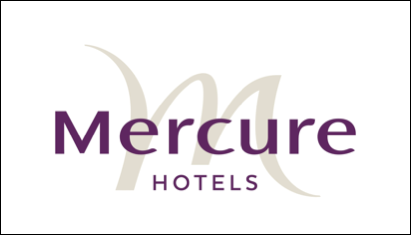 BeveragesHahn light								$5.50Toohey’s New							$6.00Toohey’s Old								$6.00XXXX Gold								$6.00Toohey’s Extra Dry							$6.00Yenda Pale Ale on Tap						$6.00Yenda Hell – Lager on Tap						$6.00Pure Blonde								$7.00Corona								$7.00James Boags								$7.00Vodka Cruisers							$9.50Soft Drinks								Coke, Diet coke, Lift, Sprite, Juice					$4.00Lemon Lime Bitters						$6.00Ginger Beer								$5.50Bottled Water							$3.50Sparkling Mineral Water 500ml					$6.50Wild Sparkling Mineral Water- Pineapple, Lime, Passionfruit	$6.50Spirits	Standard								$8.00Deluxe								$9.00Liquors								$10.50Galway Pipe Port							$10.50